FICHE 3.3 Dispositif de soutien à la diffusionSoutien à la captation pour la réalisation de vidéos professionnelles à visée promotionnelleDiscipline ou nature de la structure concernée (cocher la case correspondante) :Coût total de l’opération exprimé : 	 H.T.   	 T.T.C.  Montant de la subvention sollicitée : 	 Taux % : 	Conditions pour l’attribution de la subvention : voir document 3.3 Dispositif de soutien à la diffusion, soutien à la captation pour la réalisation de vidéos professionnelles à visée promotionnels1. Présentation du projetCréation artistique concernée : ………………………………………………………………………………………………………………………………………………………………………………………………………………………………………………………………………………………………………Objectifs de la création   :………………………………………………………………………………………………………………………………………………………………………………………………………………………………………………………………………………………………………………………………………………………………………………………………………………………………………………………………………………………………………………………………………………………………………………………………………………………………………………………………………………………………Public(s) ciblé(s) :………………………………………………………………………………………………………………………………………………………………………………………………………………………………Avez-vous vous déjà bénéficié d’une subvention de la Ville ?        □ oui           □ non   Si oui, précisez l’année, le montant et le projet :……………………………………………………….……………………………………………………………………………………………………………….Calendrier du projet (production et diffusion)………………………………………………………………………………………………………………………………………………………………………………………………………………………………Date / période et lieu de la captation envisagée :………………………………………………………………………………………………………………………………………………………………………………………………………………………………Prestataire retenu : ………………………………………………………………………………………Objectifs de la captation   :………………………………………………………………………………………………………………………………………………………………………………………………………………………………………………………………………………………………………………………………………………………………………………………………………………………………………………………………………………………………………………………………………………………………………………Merci de joindre- une note de présentation artistique de la création concernée- un devis de la prestation de captation par des professionnels de l’audiovisuel- une présentation de la captation envisagée (intention, contexte, qualité des intervenants, public ciblé...) en précisant l’intérêt de cette captation pour la structure, le plan de communication et de diffusion prévu et les retombées espérées pour la structure.Veuillez indiquer toute information complémentaire qui vous semble pertinente :………………………………………………………………………………………………………………………………………………………………………………………………………………………………………………………………………………………………………………………………………………………………………………………………………………………………………………………………2. Subventions provenant de la Ville de Nancy et d’autres organismes (précisez) :Bénéficiez-vous d’une convention particulière ?L’association et / ou le projet est-il soutenu par :Le sujet de mon projet défend des pratiques responsables en termes d’écologie et d’inclusion : □ OUI		□ NONPensez-vous favoriser un prestataire local ? : □ OUI	□ NON Avez-vous mis en place des actions spécifiques pour rendre votre projet actuel plus écoresponsable ? Préciser.…………………………………………………………………………………………………………………………………………………………............................................................................................................................................................................................................................................................................................................................................................................................................…Avez-vous rencontré des freins à la mise en place de ces actions ? ……………………………………………………………………………………………………………………………………………………………………………………………………………………………………………………………………………………………………………………………………………………………………………………………………………………………………………………………….Savez-vous ce qu’est la responsabilité sociétale des organisations (RSO) : □ OUI	□ NON Si non, nous vous invitons à vous consulter le site du Conseil économique, social et environnemental : https://bit.ly/46yb0e2 Êtes-vous formés à la lutte contre les violences homophobes, sexistes et sexuelles (VHSS) ? :  □ OUI	□ NONSi non, quels sont les freins rencontrés ? ………………………………………………………………………………………………………………………………………………………………………………Contacts - RenseignementsResponsable du Département Développement Culturel solenne.dumond@nancy.fr / 03 54 50 60 03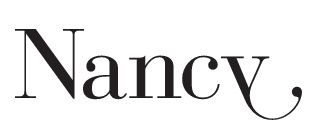 BUDGETS PRÉVISIONNELS  Documents à compléter et à retourneravec le dossier de demande de subvention 2024Merci de remplir un budget par projet.Si le même projet concerne plusieurs exercices budgétaires, merci de compléter un budget  pour chaque année concernée.BUDGET PREVISIONNEL DU PROJETBUDGET PREVISIONNEL 2024 DE LA STRUCTURE Filière du Spectacle vivant : théâtre, danse, musique, arts de la rue, arts du cirque, transdisciplinaire, arts de la marionnette, théâtre d’objets…OrganismesMontant demandéAnnée N-1Montant obtenuAnnée N-1Montant demandéAnnée NVille de NancyGrand NancyDépartementRégionĖtatAutres (précisez)Autres (précisez)□ l’État ………………………………………………………………………….…..□ la Région ………………………………………………………………………...□ le Département…………………………………………………………………..□ la Métropole ……………………………………………………………………..Préciser la nature de l’aide : :…………………………………………3. Questionnaire de responsabilité sociétale : à compléter obligatoirementCHARGES DIRECTES
AFFECTEES A L'ACTIONMontantPRODUITS - RESSOURCES DIRECTES LIEES A l'ACTIONMontant60 - Achat70 - Vente de produits finis, prestations de services, marchandisesPrestations de servicesCoproductionsAchats matières et fournituresPréachat, vente (cession)Autres fournituresRecettes de billetterie61 - Services extérieursPrestations de services et ventes de  marchandisesLocations74 - Subventions d'exploitation (1)Entretien et réparationEtat (préciser le(s) ministère(s) sollicité(s))Assurance-Documentation-62 - Autres services extérieurs-Rémunérations intermédiaires et honorairesRégion(s) (préciser) :Déplacements, missions non permanents-Publicité, publicationDépartement(s) (préciser) :Déplacements, missions permanents-Services bancaires, autresStructures  intercommunales (préciser) :63 - Impôts et taxes-63 - Impôts et taxesCommune(s) (préciser) :Impôts et taxes sur rémunération,-Autres impôts et taxes-64.1 - Charges de personnel artistiqueOrganismes sociaux (à détailler) :permanents (salaires nets)-permanents (charges sociales)-non permanents (cachets nets)Fonds Européens (préciser)non permanents (charges sociales)64.2 - Charges de personnel techniquepermanents (salaires nets)permanents (charges sociales)non permanents (cachets nets) Lorraine Emploi (emplois aidés)non permanents (charges sociales)64.3 - Charges de personnel administratifCNASEA (emploi aidés)permanents (salaires nets)Autres aides, dons ou subventions affectées (préciser)permanents (charges sociales)non permanents (cachets nets)non permanents (charges sociales)65 - Autres charges de gestion courante75 - Autres produits de gestion courante66 - Charges financières67 - Charges exceptionnelles76 - Produits financiers68 - Dotation aux amortissements78 - Reprises sur amortissements et provisionsTOTAL 1TOTAL  186 - Emplois des contributions volontaires en nature87 - Contributions volontaires en naturePrestations de serviceBénévolatMise à disposition gratuite de biensPrestations en naturePersonnel bénévoleDons en natureTOTAL  2TOTAL  2TOTAL  GENERALTOTAL  GENERALCHARGESMontantPRODUITSMontant60 - Achat70 - vente de produits finis, prestations de services, marchandisesAchats d'études et de prestations de servicesPrestation de servicesAchats non stockés de matières et de fournituresVente de marchandisesFournitures non stockables (eau, énergie)Produits des activités annexesFourniture d'entretien et de petit équipementRecettes d'exploitationAutres fournituresCo-Production61 - Services extérieurs74 - Subventions d'exploitationSous traitance généraleEtat (préciser le(s) ministère(s) sollicité(s)) :Locations-Entretien et réparationRégion(s) (préciser) :Assurance-Documentation-DiversDépartement(s) (préciser) :62 - Autres services extérieurs-Déplacement, missions non permanentsStructures Intercommunales (préciser) :Rémunérations intermédiaires et honoraires-Publicité, publication-Déplacements, missions permanentsCommune(s) :Frais postaux et de télécommunications-Services bancaires, autres-63 - Impôts et taxesOrganismes sociaux (à détailler) :Impôts et taxes sur rémunération-Autres impôts et taxes (SACD,SACEM)-64.1 - Charges de personnel artistiqueFonds Européens (préciser)permanents (salaires nets)Lorraine Emploi (emplois aidés)permanents (charges sociales)CNASEA (emplois aidés)non permanents (cachets nets)  Autres aides, dons ou subventions affectées (préciser)non permanents (charges sociales)75 - Autres produits de gestion courante64.2 - Charges de personnel techniqueDont cotisationspermanents (salaires nets)permanents (charges sociales)non permanents (cachets nets)non permanents (charges sociales)64.3 - Charges de personnel administratifpermanents (salaires nets)permanents (charges sociales)non permanents (cachets nets)non permanents (charges sociales)65 - Autres charges de gestion courante76 - Produits financiers66 - Charges financières77 - Produits exceptionnels67 - Charges exceptionnelles78 - Reprises sur amortissements et provisions68 - Dotation aux amortissements (provisions pour renouvellement)79 - Transferts de chargesTOTAL ITOTAL I86 - Emplois des contributions volontaires en nature87 - Contributions volontaires en naturePrestations en naturePrestations en natureMise à disposition gratuite de biensDons, aides en naturePersonnel bénévoleBénévolatTOTAL IITOTAL IITOTAL GENERAL  TOTAL GENERAL  